LIETUVOS MOKINIŲ NEFORMALIOJO ŠVIETIMO CENTRASNEAKIVAIZDINĖ JAUNŲJŲ ISTORIKŲ MOKYKLA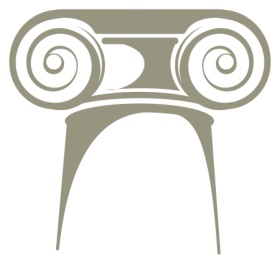 REGISTRACIJOS ANKETAAnketą prašome siųsti el.paštu alma.miriniene@lmnsc.lt iki 2015 m. kovo 6 d._________________________Vardas, pavardėGimimo dataMokykla, klasėMokyklos adresasMokyklos telefonas, el.pašto adresasDalyvio namų adresasDalyvio telefonas, el.paštasAr bus reikalinga nakvynė?Kodėl nori mokytis šioje mokykloje?Kodėl nori mokytis šioje mokykloje?